     Приложение к распоряжению Контрольно-счетного органаЯльчикского района Чувашской Республики от 13 марта 2013 г. № 3                                                                                                                  РЕГЛАМЕНТКонтрольно-счетного органа Яльчикского района Чувашской РеспубликиI. Общие положения1.1. Настоящий регламент Контрольно-счетного органа Яльчикского района (далее - Регламент) определяет нормативно-правовые основы и внутренние правила организации деятельности Контрольно-счетного органа Яльчикского района (далее - Контрольно-счетный орган).1.2. Контрольно-счетный орган в своей деятельности руководствуется Конституцией Российской Федерации, Федеральным законом от 07.02.2011 № 6-ФЗ «Об общих принципах организации и деятельности контрольно-счетных органов субъектов Российской Федерации и муниципальных образований» (далее – Федеральный закон), другими федеральными законами и иными нормативными правовыми актами Российской Федерации, Конституцией Чувашской Республики, законами и иными правовыми актами Чувашской Республики, Уставом Яльчикского района, Решением Собрания депутатов Яльчикского района Чувашской Республики от 24.09.2012 № 15/4-с «Об утверждении Положения о Контрольно-счетном органе Яльчикского района Чувашской Республики», муниципальными нормативными правовыми актами Яльчикского района.1.3. Контрольно-счетный орган является постоянно действующим органом внешнего муниципального финансового контроля Собрания депутатов Яльчикского района и ему подотчетен.  1.4. Контрольно-счетный орган строит свою работу на принципах законности, независимости, объективности, гласности.1.5. Контрольно-счетный орган не является юридическим лицом, имеет гербовую печать и бланки со своим собственным наименованием. II. Основные термины и понятия2.1. Для целей настоящего Регламента применяются следующие термины и понятия:а) проверка - контрольное мероприятие, которое определяет целевое, правомерное эффективное использование бюджетных средств, а также поступивших средств от распоряжения и управления муниципальной собственностью;б) обследование - оперативное выявление положения дел по определенному вопросу, входящему в компетенцию Контрольно-счетного органа, в целях определения целесообразности проработки данной проблемы и необходимости проведения проверки;в) экспертиза - предварительная оценка принятия финансовых решений с целью определения их экономической эффективности и возможных последствий;г) представление - документ по результатам контрольных мероприятий (проверок) экспертно-аналитических работ органам местного самоуправления, руководителям организаций для принятия мер по устранению выявленных нарушений, возмещению причиненного ущерба и привлечению к ответственности должностных лиц, виновных в допущенных нарушениях требований законодательства и представления информации о результатах его рассмотрения.д) предписание - документ по результатам контрольных мероприятий (проверок) экспертно-аналитических работ, направляемый органам местного самоуправления, руководителям организаций, в целях безотлагательного пресечения и незамедлительного устранения выявленных нарушений, возмещения ущерба, причиненного бюджету Яльчикского района Чувашской Республики, а также привлечения к ответственности должностных лиц, виновных в нарушении законодательства, и представления информации о его исполнении.III. Полномочия Контрольно-счетного органаКонтрольно-счетный орган осуществляет основные полномочия:1) контроль за исполнением местного бюджета;2) экспертиза проектов местного бюджета;3) внешняя проверка годового отчета об исполнении местного бюджета;4) организация и осуществление контроля за законностью, результативностью (эффективностью и экономностью) использования средств местного бюджета, а также средств, получаемых местным бюджетом из иных источников, предусмотренных законодательством Российской Федерации;5) контроль за соблюдением установленного порядка управления и распоряжения имуществом, находящимся в муниципальной собственности, в том числе охраняемыми результатами интеллектуальной деятельности и средствами индивидуализации, принадлежащими муниципальному образованию;6) оценка эффективности предоставления налоговых и иных льгот и преимуществ, бюджетных кредитов за счет средств местного бюджета, а также оценка законности предоставления муниципальных гарантий и поручительств или обеспечения исполнения обязательств другими способами по сделкам, совершаемым юридическими лицами и индивидуальными предпринимателями за счет средств местного бюджета и имущества, находящегося в муниципальной собственности;7) финансово-экономическая экспертиза проектов муниципальных правовых актов (включая обоснованность финансово-экономических обоснований) в части, касающейся расходных обязательств муниципального образования, а также муниципальных программ;8) анализ бюджетного процесса в муниципальном образовании и подготовка предложений, направленных на его совершенствование;9) подготовка информации о ходе исполнения местного бюджета, о результатах проведенных контрольных и экспертно-аналитических мероприятий и представление такой информации в Собрание депутатов Яльчикского района и главе Яльчикского района;10) участие в пределах полномочий в мероприятиях, направленных на противодействие коррупции;11) контроль за законностью, результативностью (эффективностью и экономностью) использования средств бюджета Яльчикского района, поступивших в бюджеты поселений, входящих в состав Яльчикского района;12) иные полномочия в сфере внешнего муниципального финансового контроля, установленные федеральными законами, законами Чувашской Республики, уставом и нормативными правовыми актами Собрания депутатов Яльчикского района.IV. Структура Контрольно-счетного органа4.1. Структура и численность Контрольно-счетного органа утверждаются решением Собрания депутатов Яльчикского района Чувашской Республики.4.2. Штатное расписание Контрольно-счетного органа утверждается председателем Контрольно-счетного органа. В штатное расписание Контрольно-счетного органа включаются муниципальные должности муниципальной службы Яльчикского района.4.3. Муниципальные должности Контрольно-счетного органа устанавливаются в соответствии с Реестром муниципальных должностей муниципальной службы Яльчикского района.4.4. Контрольно-счетный орган состоит из председателя и инспектора.4.5. Руководство Контрольно-счетного органа.4.5.1. Руководство деятельностью контрольно-счетного органа осуществляет председатель Контрольно-счетного органа.Председатель назначается на должность решением Собрания депутатов Яльчикского района на срок его полномочий. Предложения о кандидатурах на должность председателя Контрольно-счетного органа вносятся в Собрание депутатов Яльчикского района:1) председателем Собрания депутатов Яльчикского района;2) депутатами Собрания депутатов Яльчикского района - не менее одной трети от установленного числа депутатов Собрания депутатов Яльчикского района.4.5.2. Председатель несет персональную ответственность за выполнение задач и осуществление функций, возложенных на Контрольно-счетный орган.4.5.3. Председатель:1) осуществляет руководство деятельностью Контрольно-счетного органа и организует ее работу;2) руководит работой аппарата Контрольно-счетного органа;3) контролирует исполнение Контрольно-счетным органом муниципальных нормативных правовых актов Яльчикского района;4) в установленные сроки представляет Собранию депутатов Яльчикского района отчеты о работе Контрольно-счетного органа, информацию о контрольных и экспертно-аналитических мероприятиях;5) издает распоряжения о направлении сотрудников Контрольно-счетного органа на проведение контрольных мероприятий, подписывает отчеты Контрольно-счетного органа;6) представляет Контрольно-счетный орган во взаимоотношениях с органами государственной власти, органами местного самоуправления, иными юридическими лицами;7) вправе участвовать в заседаниях Собрания депутатов Яльчикского района, его комитетов, комиссий и рабочих групп, заседаниях администрации Яльчикского района, координационных и совещательных органов при главе Яльчикского района;8) утверждает должностные инструкции сотрудников аппарата Контрольно-счетного органа;9) подписывает служебную документацию;10) утверждает штатное расписание Контрольно-счетного органа Яльчикского района. 11) осуществляет полномочия по найму и увольнению работников Контрольно-счетного органа;12) организует работу и вносит председателю Собрания депутатов предложения по обеспечению мероприятий, связанных с прохождением муниципальной службы, в том числе проведение аттестации специалистов и присвоение квалификационных разрядов муниципальным служащим, о временном исполнении обязанностей, о переподготовке и повышении квалификации;13) осуществляет контроль за состоянием делопроизводства, за работой с обращениями, заявлениями, жалобами граждан, а так же контроль за их выполнением;14) издает распоряжения по личному составу и основной деятельности Контрольно-счетного органа Яльчикского района.15) обеспечивает секретное делопроизводство в Контрольно-счетном органе;16) вносит на утверждение председателю Собрания депутатов проекты нормативных правовых и локальных нормативных актов по деятельности Контрольно-счетного органа;17) разрабатывает предложения по совершенствованию бюджетного процесса и развитию бюджетно-финансовой системы Яльчикского района на основе систематического анализа исполнения бюджета Яльчикского района и бюджетов сельских поселений Яльчикского района (в соответствии с заключенными соглашениями) и итогов контрольных мероприятий;18) осуществляет иные полномочия в соответствии с действующим законодательством и настоящим Регламентом.4.6. Инспектор Контрольно-счетного органа:4.6.1. Инспектор Контрольно-счетного органа назначается на должность и освобождаются от должности председателем Контрольно-счетного органа.  4.6.2. Права, обязанности и ответственность инспектора Контрольно-счетного органа, условия прохождения им муниципальной службы определяются законодательством Российской Федерации и Чувашской Республики о муниципальной службе, Трудовым кодексом Российской Федерации, Положением о Контрольно-счетном органе, настоящим регламентом, другими нормативными правовыми актами, а также должностными инструкциями, утверждаемыми председателем Контрольно-счетного органа Яльчикского района. Инспектор Контрольно-счетного органа несет ответственность в соответствии с действующим законодательством.4.6.3. Инспектор Контрольно-счетного органа:1) осуществляет проведение внешнего муниципального финансового контроля на основе утвержденных планов;2) подписывает документы проведенных проверок и представляет их для рассмотрения председателю Контрольно-счетного органа;3) ведет учет направленных представлений и предписаний проверяемым органам, материалов направленных в правоохранительные органы, обеспечивает контроль за ходом реализации материалов контрольных мероприятий;4) принимает участие в подготовке заключения на проекты решений Собрания депутатов Яльчикского района, Собраний депутатов сельских поселений Яльчикского района (в соответствии с заключенными соглашениями) по закрепленным за ним направлениям;5) присутствует при рассмотрении вопросов, входящих в его компетенцию, на заседаниях Собрания депутатов Яльчикского района, Собраний депутатов сельских поселений Яльчикского района (в соответствии с заключенными соглашениями), их постоянных комиссий и рабочих групп;6) в соответствии с планом работы Контрольно-счетного органа и поручением председателя Контрольно-счетного органа организовывает контрольно-финансовые, экспертно-аналитические, информационные и иные виды деятельности;7) принимает участие в подготовке в установленные сроки материалов для заключений на проекты бюджета Яльчикского района, бюджеты сельских поселений Яльчикского района (в соответствии с заключенными соглашениями) на очередной финансовый год и плановый период и иные проекты решений на отчеты об их исполнении;8) в отсутствие председателя Контрольно-счетного органа исполняет его обязанности на основании распоряжения председателя Контрольно-счетного органа;9) выполняет иную работу по отдельным поручениям председателя, в пределах задач и функций Контрольно-счетного органа, не предусмотренных настоящим регламентом.V. Планирование деятельности Контрольно-счетного органа5.1. Контрольно-счетный орган осуществляет свою деятельность в соответствии с утвержденным годовым планом. План работы формируется исходя из необходимости обеспечения всестороннего системного подхода к контролю за исполнением бюджета Яльчикского района, бюджетов сельских поселений Яльчикского района (в соответствии с заключенными соглашениями), соблюдением установленного порядка распоряжения муниципальной собственностью Яльчикского района, сельских поселений Яльчикского района (в соответствии с заключенными соглашениями) с учетом всех видов и направлений деятельности Контрольно-счетного органа.5.2. План работы Контрольно-счетного органа включает в себя перечень контрольных мероприятий и другие виды экспертно-аналитических работ с указанием сроков их проведения, инициатора проверки, ответственных специалистов Контрольно-счетного органа.5.3. Формирование плана работы Контрольно-счетного органа осуществляется с учетом результатов контрольных и экспертно-аналитических мероприятий, а также на основании поручений Собрания депутатов Яльчикского района, Собраний депутатов сельских поселений Яльчикского района (в соответствии с заключенными соглашениями), предложений и запросов главы Яльчикского района, в пределах полномочий Контрольно-счетного органа Яльчикского района.В случае отказа от включения в план работы поручений и предложений Контрольно-счетного органа должен быть подготовлен и представлен мотивированный ответ в письменной форме инициатору.5.4. Проект плана работы на год составляется Контрольно-счетным органом, выносится на рассмотрение председателя Собрания депутатов Яльчикского района и после согласования с постоянными комиссиями Собрания депутатов Яльчикского района утверждается председателем Контрольно-счетного органа Яльчикского района.5.5. Внеплановые контрольные мероприятия рассматриваются на заседаниях постоянных комиссий Собрания депутатов Яльчикского района. Если темы проверки входят в полномочия Контрольно-счетного органа, в план контрольной работы вносятся уточнения.5.6. На основе годового плана работы Контрольно-счетного органа ежеквартально формируются текущие планы, конкретизирующие сроки исполнения мероприятий годового плана и ответственных за их исполнение.5.7. Контроль за выполнением планов работы Контрольно-счетного органа осуществляет председатель.VI. Объекты финансового контроля6.1. Объектами финансового контроля, осуществляемого Контрольно-счетным органом, являются:а) средства бюджета Яльчикского района, бюджетов сельских поселений Яльчикского района (в соответствии с заключенными соглашениями);б) средства от распоряжения и управления муниципальной собственностью Яльчикского района и сельских поселений Яльчикского района (в соответствии с заключенными соглашениями);в) кредиты, муниципальные гарантии, предоставляемые из бюджета Яльчикского района и бюджетов сельских поселений Яльчикского района (в соответствии с заключенными соглашениями);г) средства бюджета Яльчикского района, передаваемые в бюджеты сельских поселений Яльчикского района в формах, предусмотренных законодательством Чувашской Республики нормативно-правовыми актами Яльчикского района.6.2. Финансовый контроль осуществляется Контрольно-счетным органом в отношении следующих организаций:а) муниципальных учреждений и предприятий, организаций с долей собственности муниципального образования в уставном капитале;б) органов местного самоуправления;в) иных организаций независимо от их организационно-правовых форм и форм собственности:- получающих средства из бюджета Яльчикского района, бюджетов сельских поселений Яльчикского района (в соответствии с заключенными соглашениями) в части полученных средств.- имеющих налоговые или иные льготы, предоставленные в соответствии с нормативно-правовыми актами Собрания депутатов Яльчикского района и Собраний депутатов сельских поселений Яльчикского района (в соответствии с заключенными соглашениями).VII. Организация деятельности Контрольно-счетного органа7.1. Контрольно-счетный орган в своей деятельности в соответствии с действующим законодательством, Уставом Яльчикского района, Положением о Контрольно-счетном органе Яльчикского района организует и проводит контрольные мероприятия, проверки, обследования, экспертно-аналитические, информационные и координационные мероприятия.7.2. В ходе контрольных мероприятий осуществляется документальная и фактическая проверка обоснованности совершенных в проверяемом периоде хозяйственных и финансовых операций проверяемой организацией, правильность их отражения в бухгалтерском учете и отчетности, а также правомерность действий руководителя и главного бухгалтера (бухгалтера) и иных лиц, на которых в соответствии с законодательством Российской Федерации, Чувашской Республики и иными нормативно-правовыми актами возложена ответственность за их осуществление.В ходе проверок определяются правомерность и эффективность использования средств бюджета Яльчикского района, бюджетов сельских поселений Яльчикского района (в соответствии с заключенными соглашениями), которая может проводиться в виде:а) тематической проверки по определенному перечню вопросов или одной теме (вопроса) путем ознакомления на месте с отдельными сторонами хозяйственной и финансовой деятельности объекта проверки. При проведении тематической проверки используются приемы выборочного и документального контроля;б) счетной проверки отчетности, представляющей собой совокупность специальных приемов контроля достоверности бухгалтерских отчетов и балансов, в том числе проверку согласованности показателей, прямо влияющих на налогооблагаемую базу, различных форм отчетности, сравнение отдельных отчетных показателей с записями в регистрах бухгалтерского учета, проверка обоснованности учетных записей по данным первичных бухгалтерских документов;в) счетно-аналитической проверки, представляющей собой оценку финансово-хозяйственной деятельности объекта проверки на основе методов документального и фактического контроля и экономического анализа с целью определения рациональности и эффективности использования муниципальных финансовых и материальных ресурсов, полноты и своевременности исполнения финансовых обязательств перед бюджетом Яльчикского района и бюджетами сельских поселений Яльчикского района (в соответствии с заключенными соглашениями).7.3. В целях определения целесообразности и необходимости проведения контрольного мероприятия (проверки) осуществляется обследование (оперативное исследование) текущего состояния финансово-хозяйственной деятельности проверяемой организации.7.4. Документами, дающими должностным лицам Контрольно-счетного органа право на осуществление контрольных мероприятий, являются распоряжение председателя о проведении контрольного мероприятия, служебное удостоверение.  7.5. Распоряжение о проведении контрольного мероприятия оформляется должностными лицами Контрольно-счетного органа по форме, согласно приложению № 1 к настоящему Регламенту, на бланке распоряжения Контрольно-счетного органа, подписывается Председателем, заверяется печатью Контрольно-счетного органа и регистрируется в соответствующем  журнале Контрольно-счетного органа.   7.6. В распоряжении о проведении контрольного мероприятия указывается номер распоряжения и дата его выдачи, основание проведения контрольного мероприятия, наименование контрольного мероприятия, наименование проверяемого объекта, проверяемый период, должность, фамилия, инициалы должностных лиц, ответственных за проведение контрольного мероприятия (руководителя контрольного мероприятия), срок проведения контрольного мероприятия.7.7. Состав группы и ее руководитель, сроки проведения проверки определяются председателем Контрольно-счетного органа с учетом объема предстоящих работ, вытекающих из конкретных задач проверки и особенностей проверяемой организации.7.8. Продление первоначально установленного срока проверки осуществляется председателем Контрольно-счетного органа по мотивированному обращению инспектора Контрольно-счетного органа.7.9. По решению председателя Контрольно-счетного органа допускается приостановление проверки по мотивированному обращению инспектора Контрольно-счетного органа. Дата (период) перерыва указывается в акте (справке) проверки.7.10. По решению руководителя проверяющей группы до начала основного этапа контрольного мероприятия руководителям проверяемых объектов направляется уведомление о проведении контрольного мероприятия на данных объектах, по форме, согласно приложению № 2 к настоящему Регламенту.В уведомлении указываются наименование контрольного мероприятия, основание для его проведения, сроки проведения проверки на объектах, состав проверяющих и предлагается создать необходимые условия для проведения контрольного мероприятия.К уведомлению могут прилагаться:- копия утвержденной программы контрольного мероприятия (или выписка из программы);- перечень документов, которые должностные лица проверяемого объекта должны подготовить для представления должностным лицам Контрольно-счетного органа;- перечень вопросов, на которые должны ответить должностные лица проверяемого объекта до начала проведения контрольного мероприятия на объекте.Уведомление за подписью Председателя  готовится на фирменном бланке. 7.11. Датой начала контрольного мероприятия считается дата предъявления руководителем проверяющей группы распоряжения на проведение контрольного мероприятия руководителю проверяемого объекта  (или лицу, им уполномоченному). 7.12. Конкретные вопросы проверки определяются программой или перечнем основных вопросов проверки (далее - программа проверки).7.13. Программа проверки включает ее тему, период, охватываемый проверкой, перечень основных объектов и вопросов, подлежащих проверке, и утверждается председателем Контрольно-счетного органа.7.14. В ходе проведения проверки с учетом выявленных в проверяемой организации новых документов, отчетных и статистических данных, других материалов, характеризующих проверяемую организацию, программа проверки может быть изменена и дополнена. В программе проверки делается оговорка о корректировке программы.7.15. Инспектор должен предъявить руководителю проверяемой организации наряду со своим служебным удостоверением распоряжение на право проведения проверки, ознакомить его с программой проверки, представить участвующих в проверке работников, решить организационно-технические вопросы по проведению проверки.7.16. Учреждения, организации и предприятия Яльчикского района и сельских поселений Яльчикского района, указанные в п. 6.2 настоящего регламента, и их должностные лица обязаны предоставить по запросам Контрольно-счетного органа информацию, необходимую для проведения контрольных мероприятий, касающихся вопросов, отнесенных к компетенции Контрольно-счетного органа.7.17. Руководители проверяемых объектов обязаны создавать необходимые условия для работы должностных лиц Контрольно-счетного органа, предоставлять необходимые помещения, средства транспорта и связи, обеспечивать техническое обслуживание и выполнение работ по делопроизводству.  7.18. В случае отказа руководителя проверяемого объекта в допуске проверяющих, предъявивших распоряжение на проведение контрольного мероприятия, на проверяемый объект, или в представлении необходимой информации, а также в случае задержки с представлением необходимой информации, руководитель проверяющей группы  обязан незамедлительно оформить акт по факту отказа в допуске на проверяемый объект и (или) по факту не представления информации (задержки с представлением, представления не в полном объеме, представления недостоверной информации) по запросу должностного лица Контрольно-счетного органа с указанием даты, времени, места, данных руководителя проверяемого объекта,  допустившего противоправные действия, по формам согласно приложениям №№ 3 и 4 к настоящему Регламенту.Акт составляется в 2-х экземплярах, подписывается проверяющими и руководителем проверяемого объекта. В случае отказа руководителя проверяемого объекта  подписать акт, в нем делается запись об отказе указанного лица от подписания акта.  Акт в течение одних суток с момента его составления должен быть направлен руководителем проверяющей группы Председателю любым доступным видом связи.7.19. Руководитель группы (инспектор) исходя из программы проверки определяет необходимость и возможность применения тех или иных контрольных действий, приемов и способов получения информации, аналитических процедур, обеспечивающих надежную возможность сбора требуемых сведений и доказательств.7.20. Проверки материальных ценностей, контрольные обмеры выполненных работ, оказанных услуг или другие аналогичные действия проводятся в присутствии материально-ответственных лиц проверяемых объектов.7.21. Должностные лица Контрольно-счетного органа могут проводить обследование помещений и других объектов проверяемой организации, а также запрашивать в установленном порядке необходимую информацию у проверяемого объекта и у других организаций, обладающих информацией, касающейся финансово-хозяйственной деятельности проверяемого объекта.7.22. В пределах своей компетенции должностные лица Контрольно-счетного органа имеют право знакомиться со всеми необходимыми документами, касающимися финансово-хозяйственной деятельности проверяемых объектов, в том числе в установленном порядке с документами, содержащими государственную, служебную, коммерческую и иную охраняемую законом тайну, а также с информацией, касающейся финансово-хозяйственной деятельности проверяемого объекта и хранящейся в электронной форме в базах данных.7.23. Участники проверяющей группы вправе получать необходимые письменные объяснения от должностных лиц, в том числе материально-ответственных лиц, проверяемого объекта, справки и сведения по вопросам, возникающим в ходе проверки, и заверенные копии документов, необходимых для проведения контрольных действий. В случае отказа от представления указанных объяснений, справок, сведений и копий документов в акте проверки делается соответствующая запись.7.24.  В случае обнаружения подделок, подлогов, хищений, злоупотреблений и при необходимости пресечения данных противоправных действий участники проверяющей группы могут опечатывать кассы, кассовые и служебные помещения, склады и архивы проверяемых органов и организаций, изымать документы и материалы с учетом ограничений, установленных законодательством Российской Федерации. Опечатывание касс, кассовых и служебных помещений, складов и архивов, изъятие документов и материалов производятся с участием уполномоченных должностных лиц проверяемых объектов и составлением соответствующих актов по формам, согласно приложениям №№ 5 и 6 к настоящему Регламенту.Должностные лица Контрольно-счетного органа в случае опечатывания касс, кассовых и служебных помещений, складов и архивов, изъятия документов и материалов должны незамедлительно уведомить об этом Председателя. 7.25. По результатам проверки составляется проект акта или справки, который до ознакомления руководителя проверяемой организации руководителем проверки (инспектором) за три календарных дня до завершения срока проверки представляется председателю Контрольно-счетного органа, если последний сам не является руководителем данного контрольного мероприятия, для согласования.7.26. Если в ходе проверки никаких нарушений не выявлено, по результатам проверки составляется соответствующая справка.7.27. Председатель Контрольно-счетного органа принимает в пределах своих полномочий решения, основанные на профессиональном суждении.7.28. В случае невозможности самостоятельного принятия решения по вопросам квалификации выявленных финансовых нарушений и требующих правового разрешения при оформлении результатов проверки председатель Контрольно-счетного органа на основании мотивированного письменного обращения по решению председателя Собрания депутатов Яльчикского района направляет проект акта и надлежаще оформленные приложения к нему в администрацию Яльчикского района для проведения правовой экспертизы по поставленным вопросам.7.29. Результаты проверки оформляются актом в 2-х экземплярах, в том числе: 1-й - для Контрольно-счетного органа, 2-й - для проверенной организации, которые подписываются руководителем группы (инспектором), а при необходимости и членами группы, руководителем и главным бухгалтером (бухгалтером) проверенной организации после ознакомления. Руководитель группы (инспектор) и руководитель проверенной организации ставят подписи на каждой странице акта проверки.7.30. Один экземпляр оформленного и подписанного акта проверки вручается руководителю проверяемой организации или лицу, им уполномоченному, под роспись в получении с указанием даты получения на первом экземпляре акта.7.31. По просьбе руководителя и (или) главного бухгалтера (бухгалтера) проверяемой организации по согласованию с руководителем группы (инспектором) может быть установлен срок до 5 рабочих дней, отведенный для ознакомления с актом проверки и его подписания. При этом на последней странице экземпляра акта проверки Контрольно-счетного органа предусматривается соответствующая запись: "Акт для ознакомления вручен" (указывается Ф.И.О., должность лица, получившего акт проверки для ознакомления, ставится его подпись, дата получения).7.32. При наличии возражений или замечаний по акту подписывающие его должностные лица проверяемой организации делают об этом оговорку перед своей подписью и одновременно представляют руководителю группы (инспектору) письменные возражения или замечания, которые приобщаются к материалам проверки и являются их неотъемлемой частью.7.33. Руководитель группы (инспектор) в срок до 5 рабочих дней обязан проверить обоснованность изложенных возражений или замечаний и дать по ним письменные заключения, которые после рассмотрения и утверждения председателем Контрольно-счетного органа направляются в проверяемую организацию и приобщаются к материалам проверки.7.34. Письменные заключения вручаются руководителю или лицу им уполномоченному проверенной организации руководителем группы (инспектором) в порядке, установленном настоящим регламентом для вручения акта проверки.7.35. В случае отказа должностных лиц проверяемой организации подписать или получить акт проверки руководитель группы (инспектор) на последней странице акта производит запись об их ознакомлении с актом и отказе от подписи и (или) получения акта.7.36. В этом случае акт проверки может быть направлен проверяемой организации по почте или иным способом, свидетельствующим о факте и дате его получения. При этом к экземпляру акта, остающемуся на хранении в Контрольно-счетном органе, прилагаются документы, подтверждающие факт отправления или иного способа передачи акта и факт его получения.7.37. Акт проверки составляется на бумажном носителе на русском языке и имеет сквозную нумерацию страниц. В акте проверки не допускаются помарки, подчистки и иные исправления.7.38. Акт проверки состоит из вводной и описательной частей.Вводная часть акта проверки должна содержать следующую информацию:наименование темы проверки;дату и место составления акта проверки;кем и на каком основании проведена проверка (указание на плановый характер проверки или ссылку на задание);проверяемый период и сроки проведения проверки;полное наименование и реквизиты организации, идентификационный номер налогоплательщика (ИНН);ведомственная принадлежность и наименование вышестоящей организации;сведения об учредителях;основные цели и виды деятельности организации;имеющиеся у организации лицензии на осуществление отдельных видов деятельности;перечень и реквизиты всех счетов в кредитных учреждениях, включая депозитные, а также лицевые счета, открытые в органах федерального казначейства;кто в проверяемый период имел право первой подписи в организации и кто являлся главным бухгалтером (бухгалтером);кем и когда проводилась предыдущая проверка, что сделано в организации за прошедший период по устранению выявленных недостатков и нарушений.7.39. Вводная часть акта проверки может содержать и иную необходимую информацию, относящуюся к предмету проверки.7.40. Описательная часть акта проверки должна состоять из разделов в соответствии с вопросами, указанными в программе проверки.7.41. К акту проверки прилагаются справки о результатах проверки, составленные специалистами, участвовавшими в проверке, подписанные ими и главным бухгалтером проверенной организации, а также таблицы, заверенные копии документов, на которые имеются ссылки в акте, с указанием номеров приложений. Справки проверок, прилагаемые к акту проверки, составляются в 1 экземпляре и подшиваются в дело, остающееся в Контрольно-счетном органе.7.42. Однородные недостатки и нарушения группируются в соответствующем приложении к акту, а в акте отражаются итоговые данные со ссылкой на приложение.7.43. Приложения к акту проверки, отражающие нарушения, составляются и подписываются руководителем группы и главным бухгалтером проверенной организации на каждой его странице.7.44. В акте проверки проверяющие должны соблюдать объективность и обоснованность, четкость, лаконичность, доступность и системность изложения.7.45. Описание фактов нарушений, выявленных в ходе проверки, должно содержать следующую обязательную информацию: какие законодательные, другие нормативные правовые акты или их отдельные положения нарушены, кем, за какой период, когда и в чем выразились нарушения, сумма финансовых нарушений.7.46. Объем акта проверки не ограничивается, но проверяющие должны стремиться к разумной краткости изложения при обязательном отражении в нем ясных и полных ответов на все вопросы программы проверки.7.47. В случае необходимости (необходимость определяется при изучении проекта акта проверки председателем) акт проверки печатается в 3-х, 4-х или 5-ти экземплярах (1-й - для правоохранительных органов, 2-й - для Контрольно-счетного органа, 3-й - для проверенной организации, 4-й - для вышестоящей организации, 5-й - для финансового отдела администрации Яльчикского района).7.48. Материалы проверки состоят из акта проверки и надлежаще оформленных приложений к нему, на которые имеются ссылки в акте проверки (документы, копии документов, сводные справки, объяснения должностных и материально ответственных лиц и т.п.).7.49. Не допускается внесение изменений и дополнений в акт проверки на основании замечаний должностных лиц после их ознакомления с актом.7.50. В ходе проверок и обследований проверяющие не имеют право вмешиваться в оперативно-хозяйственную деятельность проверяемых объектов.7.51. По завершению контрольных мероприятий инспектором составляется аналитическая справка о достигнутых результатах и состоянии финансово-хозяйственной деятельности проверенной организации, которая представляется председателю.7.52. Председатель в пятидневный срок акт и отчет по результатам контрольного мероприятия доводит до постоянной комиссии Собрания депутатов Яльчикского района, по предложению которой были проведены соответствующие контрольные мероприятия (в случае проведения проверки по поручению постоянной комиссии).7.53. Контрольно-счетный орган по результатам проведенных контрольных мероприятий направляет руководителю проверенной организации представление о рассмотрении выявленных нарушений законодательства для принятия мер по устранению выявленных нарушений, возмещению причиненного ущерба и привлечению к ответственности должностных лиц, виновных в допущенных нарушениях согласно приложению № 7 к настоящему Регламенту. 7.54. Представление Контрольно-счетного органа должно быть рассмотрено руководителем проверенной организации в указанный в представлении срок или, если срок не указан, то в течение месяца со дня его получения. Информация о принятых мерах по выполнению представления представляется Контрольно-счетному органу.7.55. В случае выявления нарушений, требующих безотлагательных мер по их пресечению и предупреждению, а также в случае воспрепятствования проведению должностными лицами Контрольно-счетного органа  контрольных мероприятий,  руководитель проверяющей группы  готовит  и направляет  должностным лицам  проверяемых объектов и организаций  предписание по форме, согласно приложению № 8 к настоящему Регламенту.7.56. В случаях выявления при проведении контрольных мероприятий фактов хищений денежных и материальных ценностей, а также других противозаконных действий, Контрольно-счетный орган Яльчикского района направляет материалы проверок в правоохранительные органы для принятия предусмотренных законом мер к нарушителям законодательства.7.57. В случае неисполнения или ненадлежащего исполнения предписания (представления) Контрольно-счетного органа, влечет за собой ответственность, установленную  статьей 16 Федерального Закона № 6-ФЗ "Об общих принципах организации и деятельности контрольно-счетных органов субъектов Российской Федерации и муниципальных образований" и статьей 19.5 Кодекса Российской Федерации об административных правонарушениях 7.58. Проекты документов по реализации проверки готовятся руководителем рабочей группы (инспектором), подписываются председателем Контрольно-счетного органа.   7.59. Материалы проверки представляются руководителем проверяющей группы Председателю не позднее 3 рабочих дней после даты окончания контрольного мероприятия для учета и хранения в соответствии с порядком комплектования, передачи, учета и хранения материалов проверки, определенным Инструкцией о делопроизводстве в Контрольно-счетном органе.7.60. Оперативный контроль за исполнением бюджета Яльчикского района и бюджетов сельских поселений Яльчикского района осуществляется ежеквартально. Заключение о ходе исполнения бюджета Яльчикского района и бюджетов сельских поселений Яльчикского района Контрольно-счетный орган представляет Собраниям депутатов, их постоянным комиссиям. Заключение составляется на основании текущего анализа отчетов о доходах и расходах бюджета Яльчикского района и бюджетов сельских поселений Яльчикского района, а также на основании анализов материалов проверок по контрольным мероприятиям. В целях обеспечения своевременного сбора и обработки информации, необходимой для осуществления контроля за исполнением бюджета Яльчикского района и бюджетов сельских поселений Яльчикского района, финансовый отдел администрации Яльчикского района представляет в Контрольно-счетный орган сведения и документы о доходах и расходах бюджета Яльчикского района и бюджетов сельских поселений Яльчикского района.7.61. Экспертно-аналитическая функция Контрольно-счетной палаты реализуется в процессе осуществления предварительного, текущего и последующего контроля и состоит из подготовки экспертных заключений по конкретным документам и подготовки аналитических материалов по отдельным проблемам.7.62. В ходе предварительного контроля осуществляется рассмотрение проекта бюджета Яльчикского района, проектов бюджетов сельских поселений Яльчикского района (в соответствии с заключенными соглашениями) и иных проектов нормативных правовых актов по бюджетно-финансовым вопросам.В ходе текущего контроля осуществляется проверка:а) за поступлением доходов бюджета Яльчикского района, бюджетов сельских поселений Яльчикского района (в соответствии с заключенными соглашениями), целевых бюджетных фондов:- по налоговым и неналоговым платежам;- от использования муниципальной собственности;б) за расходованием средств бюджета Яльчикского района, бюджетов сельских поселений Яльчикского района (в соответствии с заключенными соглашениями):- органами местного самоуправления Яльчикского района, органами местного самоуправления сельских поселений Яльчикского района (в соответствии с заключенными соглашениями), организациями;- по выполнению муниципальных целевых программ;в) за использованием привлеченных средств (кредитов, займов, гарантий) и обслуживанием муниципального долга.7.63. В ходе последующего контроля осуществляются:проверки и анализ исполнения бюджета Яльчикского района, бюджетов сельских поселений Яльчикского района и целевых бюджетных фондов;проверки и анализ результатов исполнения муниципальных целевых программ;проверки эффективности использования муниципальной собственности;проведение контрольных проверок с целью устранения ранее выявленных нарушений.7.64. В целях осуществления экспертно-аналитической функции Контрольно-счетный орган может проводить:финансовую экспертизу проектов нормативных правовых актов органов местного самоуправления Яльчикского района, органов местного самоуправления сельских поселений Яльчикского района (в соответствии с заключенными соглашениями), предусматривающих расходы, покрываемые за счет средств бюджета Яльчикского района, бюджетов сельских поселений Яльчикского района, или влияющих на их формирование и исполнение;экспертизу целевых муниципальных программ и иных документов, затрагивающих вопросы бюджета Яльчикского района, бюджетов сельских поселений Яльчикского района (в соответствии с заключенными соглашениями) и финансовых ресурсов.подготовку заключений по проектам бюджета Яльчикского района, бюджетам сельских поселений Яльчикского района (в соответствии с заключенными соглашениями) и по исполнению бюджета Яльчикского района, бюджетам сельских поселений Яльчикского района (в соответствии с заключенными соглашениями) за предшествующий год;подготовку обобщенных аналитических материалов по бюджетно-финансовым вопросам;анализ итогов проводимых контрольных мероприятий, обобщение и исследование причин и последствий выявленных отклонений и нарушений в процессе формирования доходов и расходования средств бюджета Яльчикского района, бюджетов сельских поселений Яльчикского района (в соответствии с заключенными соглашениями);7.65. Результатом экспертно-аналитической работы является заключение, которое должно содержать:- основания проведения экспертизы;- цель и задачи;- количественные и (или) качественные оценки процессов и явлений, экономических величин и показателей;- выводы по состоянию анализируемого вопроса;- рекомендации и предложения о мерах по устранению выявленных недостатков и совершенствованию предмета экспертизы.7.66. Контрольно-счетный орган осуществляет подготовку и представление заключений и (или) письменных ответов на основании:поручений Собрания депутатов Яльчикского района, Собраний депутатов сельских поселений Яльчикского района (в соответствии с заключенными соглашениями);предложений постоянных комиссий Собрания депутатов Яльчикского района, Собраний депутатов сельских поселений Яльчикского района (в соответствии с заключенными соглашениями), плана работы Контрольно-счетного органа.7.67. Заключение Контрольно-счетного органа по проектам решений Собрания депутатов Яльчикского района, собраний депутатов сельских поселений Яльчикского района (в соответствии с заключенными соглашениями) на очередной финансовый год и отчета об их исполнении подписывает председатель Контрольно-счетного органа Яльчикского района и направляет его председателю Собрания депутатов Яльчикского района, председателям собраний депутатов сельских поселений Яльчикского района (в соответствии с заключенными соглашениями). Заключение является основным документом для выступления председателя Контрольно-счетного органа на заседании Собрания депутатов при рассмотрении указанных вопросов.7.68. Контрольно-счетный орган обеспечивает органы местного самоуправления Яльчикского района, органы местного самоуправления сельских поселений Яльчикского района информацией по бюджетно-финансовым вопросам в пределах компетенции, установленными действующим законодательством, нормативно-правовыми актами, принятыми Собранием депутатов Яльчикского района и настоящим регламентом.VIII. Взаимодействие Контрольно-счетного органа с финансовыми, правоохранительными и иными контрольными органами8.1. Контрольно-счетный орган при осуществлении своей деятельности вправе взаимодействовать с Контрольно-счетной палатой Чувашской Республики, с контрольно-счетными органами других субъектов Российской Федерации и с контрольно-счетными органами других муниципальных образований, а также со Счетной палатой Российской Федерации, с территориальными управлениями Центрального банка Российской Федерации, налоговыми органами, органами прокуратуры, иными правоохранительными, надзорными и контрольными органами Российской Федерации, Чувашской Республики и муниципальных образований. Контрольно-счетные органы вправе заключать с ними соглашения о сотрудничестве и взаимодействии.8.2. Контрольно-счетный орган вправе вступать в объединения (ассоциации) контрольно-счетных органов Российской Федерации, объединения (ассоциации) контрольно-счетных органов Чувашской Республики.8.3. Контрольно-счетный орган по письменному обращению контрольно-счетных органов других муниципальных образований могут принимать участие в проводимых ими контрольных и экспертно-аналитических мероприятиях.IХ. Анализ результатов контрольных мероприятий9.1. Контрольно-счетный орган ежегодно составляет отчет итогов проводимых контрольных мероприятий, обобщает, исследует причины и последствия выявленных отклонений и нарушений в процессе формирования доходов и расходования средств бюджета Яльчикского района, бюджетов сельских поселений Яльчикского района (в соответствии с заключенным соглашением).X. Заключительные положения10.1. Порядок решения вопросов, не урегулированных настоящим регламентом, но входящих в компетенцию Контрольно-счетного органа, может устанавливаться законодательством Чувашской Республики, Яльчикского района, нормативно-правовыми актами Собрания депутатов Яльчикского района.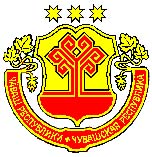 Контрольно-счетный орган Яльчикского района Чувашской РеспубликиРаспоряжение № __о проведении контрольного мероприятияс. Яльчики                                                                                                    «____» _____________ 20__ г.В соответствии с Положением о Контрольно-счетном органе Яльчикского района Чувашской Республики, утвержденным решением Собрания депутатов Яльчикского района Чувашской Республики от 24 сентября 2012 года № 15/4-с, планом работы Контрольно-счетного органа Яльчикского района Чувашской Республики на 20__ год, поручаю:_______________________________________________________________________________________(указывается должность, ФИО должностных лиц Контрольно-счетного органа Яльчикского района Чувашской _______________________________________________________________________________________Республики  – руководителя контрольного мероприятия, должность, ФИО иных должностных лиц)«____» __________ 20__ года приступить к проведению ____________________________________         (указываются тема   _______________________________________________________________________________________        контрольного мероприятия, полное наименование проверяемой организации, проверяемый период)____________________________________________________________________________________________________________________________________Срок окончания проверки: «___» _______________ 20__ года.Председатель                                          _____________     	     ________________                                                        	                                    	           	          личная подпись		        инициалы, фамилияРуководителю организации ____________________________             (инициалы, фамилия)Уважаемый   имя отчество!Контрольно-счетный орган Яльчикского района Чувашской Республики уведомляет Вас, что в соответствии с Положением о Контрольно-счетном органе Яльчикского района  Чувашской Республики, утвержденным решением Собрания депутатов Яльчикского района  Чувашской Республики от 24 сентября  . № 15/4-с, планом работы Контрольно-счетного органа Яльчикского района Чувашской Республики на 20 _ год, и на основании распоряжения председателя Контрольно-счетного органа Яльчикского района Чувашской Республики от «___» ______ 20 __ г. №___ о проведении контрольного мероприятия, в_____________________________________________________________________________________(наименование объекта контрольного мероприятия)__________________________________________________________________________________должностными лицами Контрольно-счетного органа Яльчикского района   Чувашской Республики _____________________________________________________________________________________(должность, фамилия, инициалы)______________________________________________ будет проводиться контрольное мероприятие «_________________________________________________________________________________________________________________________________________________».(наименование контрольного мероприятия)Срок проведения проверки - с «___» __________ по «___» __________ 20__ года.В соответствии с пунктами 8.1., 9.1. Положения о Контрольно-счетном органе Яльчикского района  Чувашской Республики прошу обеспечить необходимые условия для работы должностных лиц и подготовить необходимые для проверки материалы по перечню вопросов контрольного мероприятия.Приложения: 1. Программа проведения контрольного мероприятия (копия или выписка) на __ л. в1 экз.;Перечень документов и вопросов на ____ л. в 1 экз. (при необходимости).Председатель 		____________		___________________    личная подпись                                      инициалы и фамилия   Актпо факту отказа в допуске на проверяемый объектс. Яльчики                                                                                                   "___" _________ 20__ года    	В соответствии с  Положением о Контрольно-счетном  органе Яльчикского района  Чувашской Республики, утвержденным решением Собрания депутатов Яльчикского района  Чувашской Республики от  24 сентября 2012 года № 15/4-с, планом работы Контрольно-счетного органа Яльчикского района Чувашской Республики на 20___ год и на основании распоряжения председателя Контрольно-счетного органа Яльчикского района Чувашской Республики № ___ от "___" ________ 20__ г. о проведении контрольного мероприятия в _______________________________________________________________________________________(наименование проверяемого органа или организации)_______________________________________________________________________________________проводится контрольное мероприятие ___________________________________________________                                                                                         (название контрольного мероприятия)___________________________________________________________________________________Должностным лицом проверяемого объекта_______________________________________________________________________________________(должность, фамилия и инициалы)отказано в допуске на проверяемый объект ______________________________________________                                                                                                (наименование проверяемого органа или организации)_______________________________________________________________________________________________________________________________________________________________________,(должность, фамилия и инициалы сотрудников Контрольно-счетного органа Яльчикского района Чувашской Республики)несмотря на предъявление им (ими) распоряжения о проведении  контрольного мероприятия.    	Факт отказа в допуске на проверяемый объект является нарушением статьи 13 Федерального закона от 07.02.2011 N 6-ФЗ  "Об общих принципах организации и деятельности контрольно-счетных органов субъектов Российской Федерации и муниципальных образований" и влечет за собой ответственность должностных лиц в соответствии с действующим законодательством.Подписи:_______________________________________________________________________________________(должность, личная подпись, инициалы и фамилия)_______________________________________________________________________________________(должность, личная подпись, инициалы и фамилия)_______________________________________________________________________________________(должность, личная подпись, инициалы и фамилия)    	Настоящий Акт составлен в двух экземплярах,   один из которых вручен (направлен для ознакомления) руководителю (вышестоящему должностному лицу)______________________________________________________________________________________(ФИО должностного лица, личная подпись)Актпо факту непредставления информации (задержки с представлением, представления не в полном объеме, представления недостоверной информации) по запросу должностного лица Контрольно-счетного органа Яльчикского района  Чувашской Республикис. Яльчики                                                                                                    "___" _________ 20__ года    	В соответствии с Положением о Контрольно-счетном органе Яльчикского района  Чувашской Республики, утвержденным Решением Собрания депутатов Яльчикского района Чувашской Республики от 24 сентября 2012 года № 15/4-с, планом работы Контрольно-счетного органа Яльчикского района Чувашской Республики на _____ год и на основании распоряжения председателя Контрольно-счетного органа Яльчикского района Чувашской Республики № ___ от "___" ________ 20__ г.  в _____________________________________________                                                                                   (наименование проверяемого органа или организации)проводится контрольное мероприятие_______________________________________________________________________________________(название контрольного мероприятия)    	Необходимая для проведения контрольного мероприятия информация по вопросам: _______________________________________________________________________________________была запрошена _______________________________________________________________________           (должность, ФИО должностного лица Контрольно-счетного органа Яльчикского района Чувашской Республики)у ______________________________________________________________________________________(должность, ФИО должностного лица проверяемого органа или организации)____________________________________________________________________ "__" _______ 20___ года,       срок    представления    информации  истек "__" ________ 20___ года.    	К настоящему времени должностным лицом __________________________________________________________________________________________________________________________(наименование органа или организации)_______________________________________________________________________________________(должность, фамилия и инициалы)информация (не представлена/представлена не в полном объеме/представлена недостоверная/представлена с задержкой на ... дней), что является нарушением статьи 15  Федерального закона от 07.02.2011 N 6-ФЗ "Об общих принципах организации и деятельности контрольно-счетных органов субъектов Российской Федерации и муниципальных образований" и влечет за собой ответственность должностных лиц в соответствии с действующим законодательством.     Подписи:_______________________________________________________________________________________(должность, личная подпись, инициалы и фамилия)_______________________________________________________________________________________(должность, личная подпись, инициалы и фамилия)_______________________________________________________________________________________(должность, личная подпись, инициалы и фамилия)    	Настоящий Акт составлен в двух экземплярах, один из которых вручен (направлен для ознакомления) руководителю (вышестоящему должностному лицу) проверяемого органа или организации.______________________________________________________________________________________(ФИО должностного лица, личная подпись)Актопечатывания касс, кассовых и служебных помещений, складов иархивов проверяемых органов и организацийс. Яльчики                                                                                                    "___" _________ 20__ годаВ соответствии с Положением о Контрольно-счетном органе Яльчикского района  Чувашской Республики, утвержденным Решением Собрания депутатов Яльчикского района  Чувашской Республики от 24 сентября 2012 года № 15/4-с, планом работы Контрольно-счетного органа Яльчикского района Чувашской Республики на _____ год и на основании распоряжения председателя Контрольно-счетного органа Яльчикского района Чувашской Республики № ___ от "___" _______ 20__г. в _____________________________________________                                                                                          (наименование проверяемого органа или организации)проводится контрольное мероприятие ______________________________________________________                                                                                                       (название контрольного мероприятия)При осуществлении контрольного мероприятия________________________________________________________________________________(должность, фамилия, инициалы должностного лица Контрольно-счетного органа Яльчикского района Чувашской Республики)были обнаружены факты _________________________________________________________                                   (подделок, подлогов, хищений, злоупотреблений, приписок и т.п.)__________________________________________________________________________________В целях пресечения противоправных действий, в соответствии с подпунктом 2 пункта 8.1. Положения о Контрольно-счетном органе Яльчикского района  Чувашской Республики мною, _____________________________________________________________________________                  (должность, фамилия, инициалы должностного лица Контрольно-счетного органа Яльчикского ________________________________________________________________________________района Чувашской Республики)в присутствии должностных лиц проверяемых органов (организаций): 1.______________________________________________________________________________ФИО, наименование должности2.______________________________________________________________________________ФИО, наименование должностипроизведено опечатывание ____________________________________________________________________				                                   наименование опечатываемого объекта__________________________________________________________________________________Опечатывание произведено в присутствии указанных лиц, путем наложения печати Контрольно-счетного органа Яльчикского района Чувашской Республики.Подписи: ________________________________________________________________________________(должность, ФИО должностного лица Контрольно-счетного органа Яльчикского района Чувашской Республики, подпись)________________________________________________________________________________(должность, ФИО должностного лица Контрольно-счетного органа Яльчикского района Чувашской Республики, подпись)________________________________________________________________________________(должность, ФИО должностного лица проверяемого органа или организации, подпись)__________________________________________________________________________________________________________(должность, ФИО должностного лица проверяемого органа или организации, подпись)Актизъятия документовс. Яльчики                                                                                                   "___" _________ 20__ годаВ соответствии с Положением о Контрольно-счетном органе Яльчикского района  Чувашской Республики, утвержденным Решением Собрания депутатов Яльчикского района Чувашской Республики от 24 сентября 2012 года № 15/4-с, планом работы Контрольно-счетного органа Яльчикского района Чувашской Республики на _____ год и на основании распоряжения председателя Контрольно-счетного органа Яльчикского района Чувашской Республики №___ от "___" ________ 20__ г. в _______________________________________________________________________________________                                             (наименование проверяемого органа или организации)проводится контрольное мероприятие _____________________________________________________                                                                        (название контрольного мероприятия)При осуществлении контрольного мероприятия ________________________________________________________________________________(должность, ФИО должностного лица Контрольно-счетного органа Яльчикского района Чувашской Республики)были обнаружены факты _____________________________________________________________                         (подделок, подлогов, хищений, злоупотреблений, приписок и т.п.)__________________________________________________________________________________	В целях пресечения противоправных действий, в соответствии с подпунктом 2 пункта 8.1. Положения о Контрольно-счетном органе Яльчикского района Чувашской Республики мною, _________________________________________________________________________________,(должность, ФИО должностного лица Контрольно-счетного органа Яльчикского района Чувашской Республики)в присутствии должностных лиц, проверяемых органов (организаций): 1.________________________________________________________________________(должность, ФИО должностного лица проверяемого органа или организации)2.________________________________________________________________________,(должность, ФИО должностного лица проверяемого органа или организации)произведено изъятие _____________________________________________________________(опись дел, документов, материалов и т.п.)Изъятое имущество вывезено по адресу: __________________________________________________________________________Подписи: ________________________________________________________________________________(должность, ФИО должностного лица Контрольно-счетного органа Яльчикского района Чувашской Республики, подпись)________________________________________________________________________________(должность, ФИО должностного лица Контрольно-счетного органа Яльчикского района Чувашской Республики, подпись)________________________________________________________________________________(должность, ФИО должностного лица проверяемого органа или организации, подпись)________________________________________________________________________________(должность, ФИО должностного лица проверяемого органа или организации, подпись)Настоящий Акт составлен в двух экземплярах, один из которых вручен  (направлен для ознакомления) руководителю  (вышестоящему должностному лицу).________________________________________________________________________________(ФИО должностного лица, личная подпись)Руководителю организации___________________________ (инициалы, фамилия)ПРЕДСТАВЛЕНИЕ № ____О РАССМОТРЕНИИ ВЫЯВЛЕННЫХ НАРУШЕНИЙЗАКОНОДАТЕЛЬСТВАс. Яльчики                                                                                                     "___" _________ 20__ годаВ соответствии с Положением о Контрольно-счетном органе Яльчикского района Чувашской Республики, утвержденным Решением Собрания депутатов Яльчикского района Чувашской Республики от 24 сентября 2012 года № 15/4-с, планом работы Контрольно-счетного органа Яльчикского района  Чувашской Республики на 20___ год и на основании распоряжения председателя Контрольно-счетного органа Яльчикского района Чувашской Республики № ___ от "___" ________ 20__ г. проведена __________________________________                                                                                                                   (наименование контрольного мероприятия, объект__________________________________________________________________________________ (объекты) проверки и проверяемый период (если они не указаны в наименовании контрольного мероприятия)По результатам контрольного мероприятия установлено следующее: __________________________________________________________________________________________________(указываются конкретные факты нарушений и недостатков, выявленных в результате контрольного мероприятия, и дается оценка причиненного государству ущерба (при его наличии)С учетом изложенного и на основании пункта 10.1.Положения о Контрольно-счетном органе Яльчикского района  Чувашской Республики предлагаем:________________________________________________________________________________(указываются предложения для принятия мер по устранению выявленных нарушений)О результатах рассмотрения настоящего представления и принятых мерах необходимо проинформировать Контрольно-счетный орган Яльчикского района Чувашской Республики в течение одного месяца с момента получения представления.Председатель                      _____________                              ________________                                                                      (подпись)                                                    (инициалы, фамилия)Руководителю организации__________________________ (инициалы, фамилия)ПРЕДПИСАНИЕ № ____ОБ УСТРАНЕНИИ ВЫЯВЛЕННЫХ НАРУШЕНИЙЗАКОНОДАТЕЛЬСТВАс. Яльчики                                                                                                     "___" _________ 20__ годаВ соответствии с Положением о Контрольно-счетном органе Яльчикского района  Чувашской Республики, утвержденным Решением Собрания депутатов Яльчикского района Чувашской Республики от 24 сентября 2012 года № 15/4-с, планом работы Контрольно-счетного органа Яльчикского района Чувашской Республики на 20___ год и на основании распоряжения председателя Контрольно-счетного органа Яльчикского Чувашской Республики № ___ от "___" ________ 20__ г. проведена _____________________________________________                                                                                (наименование контрольного мероприятия, объект (объекты) проверки и __________________________________________________________________________________проверяемый период (если они не указаны в наименовании контрольного мероприятия)По результатам контрольного мероприятия установлено следующее: ____________________________________________________________________________________________________________________________________________________________________(указываются конкретные факты нарушений и недостатков, выявленных в результате контрольного мероприятия, и дается оценка причиненного государству ущерба (при его наличии)С учетом изложенного и на основании пункта 10.4. Положения о Контрольно-счетном органе Яльчикского района Чувашской Республики, предписываю:____________________________________________________________________________________________________________________________________________________________________(указываются требования о безотлагательном пресечении и незамедлительном устранении выявленных нарушений, возмещении ущерба, причиненного бюджету Яльчикского района Чувашской Республики, а также привлечении к ответственности должностных лиц, виновных в нарушении законодательства или указывается требование незамедлительно устранить препятствия для проведения контрольного мероприятия, принять меры в отношении должностных лиц организаций, не исполняющих законные требования Контрольно-счетного органа Яльчикского района Чувашской Республики)О выполнении настоящего предписания и принятых мерах необходимо проинформировать Контрольно-счетный орган Яльчикского района Чувашской Республики__________________________________________________________________ (до «___»  _______ 20___ года или в течение ______ дней со дня его получения)Председатель                      _____________                              ________________                                                                      (подпись)                                                    (инициалы, фамилия)Приложение № 1к Регламенту Контрольно-счетногооргана Яльчикского района Чувашской РеспубликиПриложение № 2к Регламенту Контрольно-счетногооргана Яльчикского района Чувашской РеспубликиУведомление о проведении контрольного мероприятияПриложение № 3к Регламенту Контрольно-счетногооргана Яльчикского района Чувашской РеспубликиПриложение № 4к Регламенту Контрольно-счетногооргана Яльчикского района Чувашской РеспубликиПриложение № 5к Регламенту Контрольно-счетногооргана Яльчикского района Чувашской Республики Приложение № 6к Регламенту Контрольно-счетногооргана Яльчикского района Чувашской РеспубликиПриложение № 7к Регламенту Контрольно-счетногооргана Яльчикского района Чувашской РеспубликиПриложение № 8к Регламенту Контрольно-счетногооргана Яльчикского района Чувашской Республики